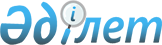 О внесении изменения в постановление акимата Макатского района от 18 сентября 2013 года № 259 "Об утверждении перечня автомобильных дорог районного значения по Макатскому району"Постановление акимата Макатского района Атырауской области от 19 августа 2022 года № 148. Зарегистрировано в Министерстве юстиции Республики Казахстан 26 августа 2022 года № 29297
      Акимат Макатского района ПОСТАНОВЛЯЕТ:
      1. Внести в постановление акимата Макатского района от 18 сентября 2013 года № 259 "Об утверждении перечня автомобильных дорог районного значения по Макатскому району" (зарегистрированное в Реестре государственной регистрации нормативных правовых актов № 2781) следующее изменение:
      приложение указанного постановления изложить в новой редакции согласно приложению к настоящему постановлению.
      2. Контроль за исполнением настоящего постановления возложить на курирующего заместителя акима Макатского района.
      3. Настоящее постановление вводится в действие по истечении десяти календарных дней после дня его первого официального опубликования.
      СОГЛАСОВАНО:
      Государственное учреждение"Управление пассажирскоготранспорта и автомобильныхдорог Атырауской области" Перечень, наименования и индексы автомобильных дорог общего пользования районного значения по Макатскому району
					© 2012. РГП на ПХВ «Институт законодательства и правовой информации Республики Казахстан» Министерства юстиции Республики Казахстан
				
      Аким Макатского района

Р. Ибрагимов
Приложение к постановлению
Аким Макатского района от 19
августа 2022 года № 148Приложение к постановлению
акимата Макатского района от
18 сентября 2013 года № 259
№ 
Индекс автомобильной дороги
Наименование автомобильной дороги
Общая протяженность, километр
1
KЕ-41
Шоссе Мақат-Бәйгетобе
6,6
2
KЕ-42
Подъезд к поселку Доссор
3,4
3
KЕ-43
Подъезд к станции Ескене
6,87
4
KЕ-44
Подъезд к разъезду 441
1,1
5
KЕ-45
Подъезд к разъезду 469
5,7
6
KЕ-46
Подъезд к разъезду 402
2,5
итого:
итого:
итого:
26,17